1	7	blok 10, 11 en 12			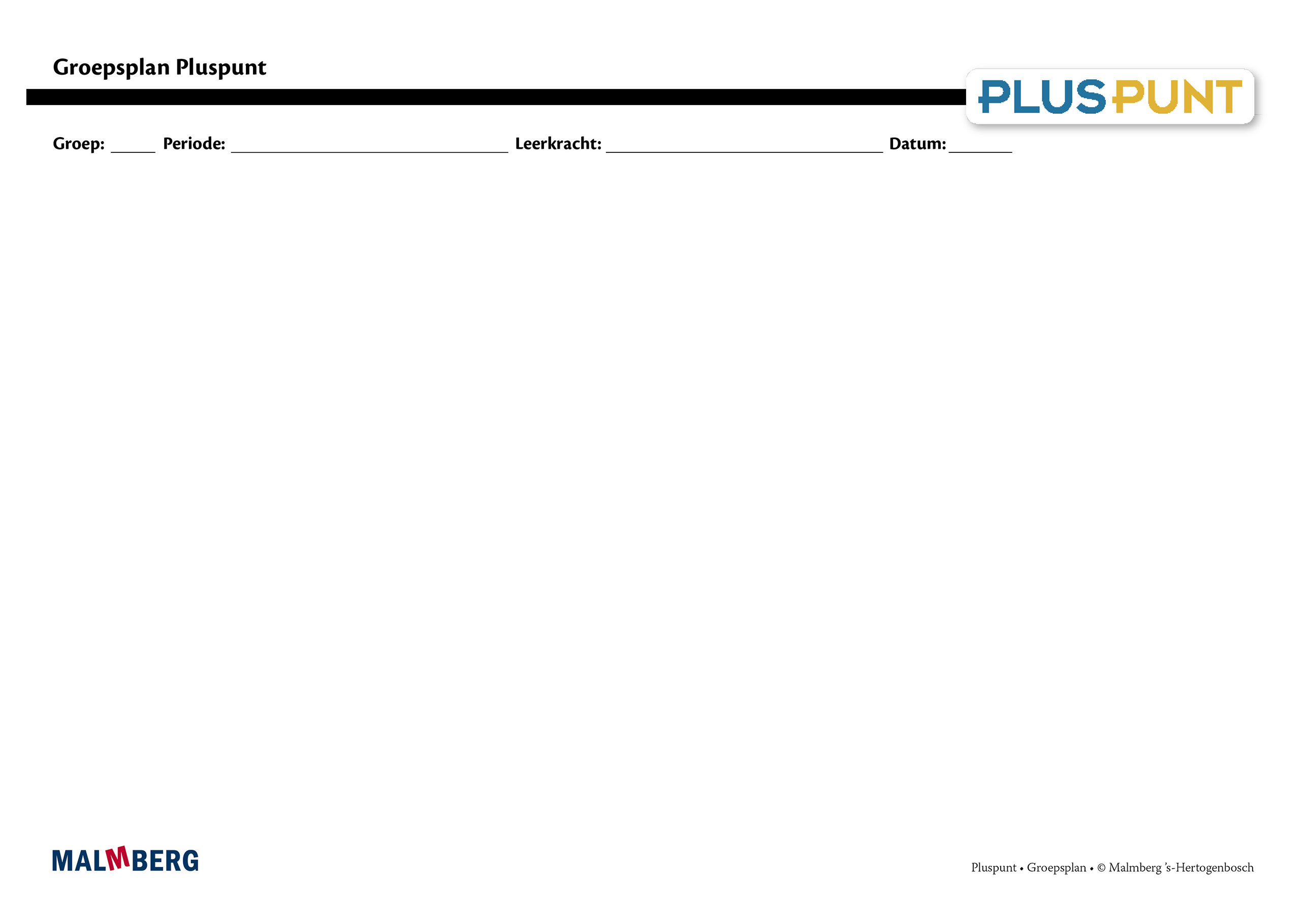 ¹ Doelen zijn toetsdoelen.² Doelen uit les 11 zijn noodzakelijke ervaringen en geen toetsdoelen, die een basis vormen voor doelen die wel schriftelijk worden getoetst.³ Cursief gedrukte doelen zijn op streefniveau, de andere doelen op fundamenteel niveau.Groep/namenDoelInhoudAanpak/methodiekOrganisatieEvaluatieGroep A = 2 sterren: instructiegevoelige kinderen (basisgroep)Het gaat hier om kinderen bij wie de ontwikkeling van tellen en rekenen normaal verloopt. BloktoetsenVoldoende: 60-80%Goed: ≥ 80%Tempotoets100% goedKwartaaltoetsVoldoende: 60-76%Goed: ≥ 77%Samen en zelf oefenenVlot onder elkaar optellen en aftrekken van kommagetalenVlot onder elkaar vermenigvuldigen en delen met restVermenigvuldigen in context op handige manier hoofdrekenend uitrekenenGetallenlijn: lokaliseren kommagetallen type 1,2 en 1,4 / 2,06 en 2,08 en heel grote getallenCijferend optellen en aftrekken met kommagetallenVermenigvuldigen van kommagetallen met 10, 100 en 1000Cijferend vermenigvuldigen met kommagetallen en delen met restHoofdrekenend handig vermenigvuldigen met geld (kommagetallen)Schattend uitrekenen eenvoudige bewerkingenBreuken: gelijknamig maken, optellen en aftrekkenProcenten: rekenen met ‘mooie’ percentages en de 1%-regelTabellen en grafieken: een deel berekenen met verhoudingstabelDoelen¹Getallen en getalrelaties:Betekenis geven aan zeer grote getallen (miljoen/miljard) en op getallenlijn plaatsenGetallen afronden volgens afrondregelsGetallen schrijven type 0,75 miljoen als 750 000 en 2,5 duizend als 2500Eenvoudige breuken omzetten in kommagetallen en omgekeerdBreuken omzetten in kommagetallen en omgekeerdBewerkingen:Handig rekenen met eenvoudige hele en kommagetallenHandig rekenen met hele en kommagetallenEenvoudige bewerkingen met hele en kommagetallen op rekenmachine in contextBewerkingen met hele en kommagetallen op rekenmachine in contextMeten, tijd en geld:Referentiematen bij tijd²Meetkunde:Een aantal vlakke en ruimtelijke figuren kennen²Voor-, zij- en bovenaanzichten van ruimtelijke figuren herkennen en tekenen²Standpunten bepalen op een plattegrond²Redeneren over (wind)richtingen²Breuken, procenten, verhoudingen en kommagetallen:Verhoudingstabel gebruiken om opgaven uit te rekenenVerhoudingstabel gebruiken om opgaven uit te rekenen, waarbij een deel moet worden berekendBerekeningen met eenvoudige percentages maken in contextBerekeningen met percentages en mooie getallen maken, bijvoorbeeld via de 1%-regel in contextTabellen en grafieken:Berekeningen maken met gegevens uit verschillende typen grafiekenMateriaal PluspuntLesboek 7Opdrachtenboek 7,
blok 7 t/m 12(Startpunt ** begin hier)Werkboek 7 **Toetsboek 7Kopieerbladen toetsdoelenOefensoftwareNa de toetsPuntbladenIeder onderwerp volgensVerinnerlijkenVerkortenAutomatiserenToepassenDoelgericht werkenTijdens de instructie vindt veel interactie plaats tussen leerkracht en kinderenRekenles totaal 50 minutenLeerkrachtgebonden les:10 min zelf oefenen20 min instructie en interactie20 min zelfstandig werken Les zelfstandig werken:10 min samen oefenen30 min zelfstandig werken10 min reflectieToets blok 10, 11 en 12Tempotoets blok 10 en 11Kwartaaltoets 7.4Gemaakt schriftelijk werkObservatiesCitoGroep B = 1 ster:
instructie-afhankelijke kinderenHet gaat hier om kinderen bij wie de ontwikkeling van tellen en rekenen stagneert. Zie basisgroepMateriaal PluspuntLesboek 7Opdrachtenboek 7,
blok 7 t/m 12(Startpunt * begin hier)Werkboek 7 ** (*)Toetsboek 7Kopieerbladen toetsdoelenOefensoftwareNa de toetsBladen remediërenAanvullende materialen om op concreet niveau te werken:Eenduidige manier van oplossen: ‘Zo doe ik dat’Doelgericht werkenTijdens de instructie vindt veel interactie plaats tussen leerkracht en kinderenEventueel minimumrouteLeerkrachtgebonden les:10 min zelf oefenen20 min instructie en interactie10 min verlengde instructie10 min zelfstandig werken Les zelfstandig werken:10 min samen oefenen30 min zelfstandig werken10 min reflectieToets blok 10, 11 en 12Tempotoets blok 10 en 11Kwartaaltoets 7.4Gemaakt schriftelijk werkObservatiesCitoGroep C = 3 sterren:
instructie-onafhankelijke kinderenHet gaat hier om kinderen bij wie de ontwikkeling van tellen en rekenen bovengemiddeld verloopt.Zie basisgroepMateriaal PluspuntLesboek 7Opdrachtenboek 7,
blok 7 t/m 12(Startpunt *** begin hier)Werkboek 7 ** (***)Toetsboek 7Kopieerbladen toetsdoelenOefensoftwareNa de toetsPlusbladenDoelgericht werkenTijdens de instructie vindt veel interactie plaats tussen leerkracht en kinderenCompactingrouteLeerkrachtgebonden les:10 min zelf oefenen20 min (verkorte) instructie en interactie20 min zelfstandig werken Les zelfstandig werken:10 min samen oefenen30 min zelfstandig werken (+ plusopgaven)10 min reflectieToets blok 10, 11 en 12Tempotoets blok 10 en 11Kwartaaltoets 7.4Gemaakt schriftelijk werkObservatiesCitoKinderen met specifieke pedagogische en/of didactische behoeften